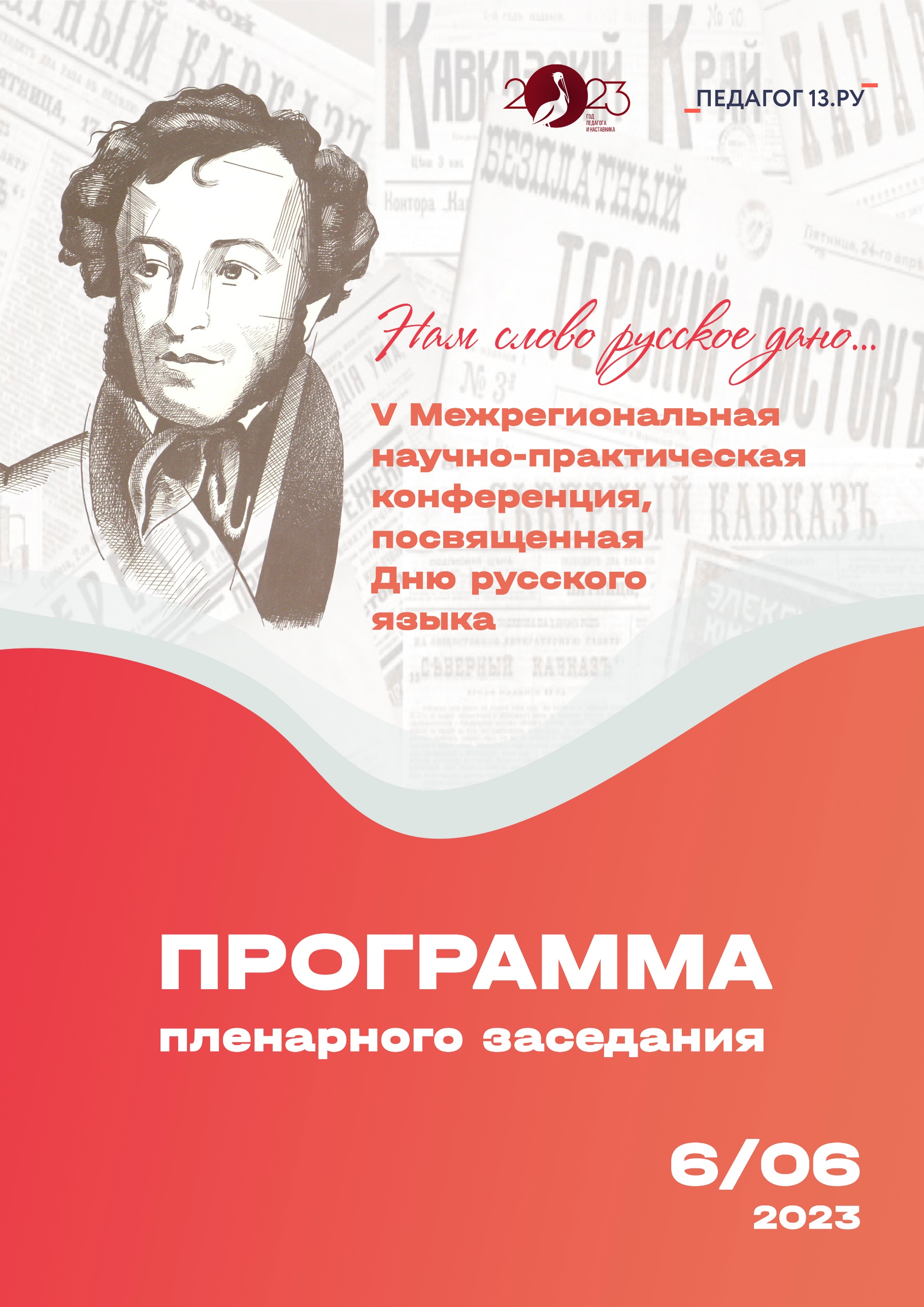 ПРОГРАММАпленарного заседанияV Межрегиональной научно-практической конференции«Нам слово русское дано…», посвященной Дню русского языкаДата проведения: 06.06.2023.Место проведения: ГБУ ДПО РМ «Центр непрерывного повышения профессионального мастерства педагогических работников» – «Педагог 13.ру».Время проведения: 13.00 – 15.15.Ссылка для подключения: https://events.webinar.ru/edurm/1712859909ВремяТемаСпикер13.00–13.15Приветственное обращение к участникам конференцииСамсонова Татьяна Васильевна, ректор ГБУ ДПО РМ «Центр непрерывного повышения профессионального мастерства педагогических работников –«Педагог 13.ру»13.15–13.30Мой Пушкин: слово народного пушкиниста Файн Роман Бенционович, лауреат медали Пушкина, народный пушкинист, отличник просвещения Российской Федерации, ветеран труда,г. Биробиджан, Еврейская автономная область13.30–13.45Основы взаимосвязи родного языка с культурой и историей народаВоителева Татьяна Михайловна, доктор педагогических наук, профессор кафедры инновационных технологий филологического образования ФГБОУ ВО «Государственный университет просвещения» г. Москва13.45–14.00Контекстное изучение произведений художественной литературы Марченко Ольга Николаевна, кандидат педагогических наук, доцент кафедры инновационных технологий филологического образования ФГБОУ ВО «Государственный университет просвещения» г. Москва14.00–14.15Современный урок русского языка и литературы в соответствии с требованиями обновленного ФГОС ОООНизинькова Марина Геннадьевна, ведущий методист редакции «Образовательные проекты» издательства АСТ14.15–14.30Обучение детей с ОВЗ: речевые нарушения и их влияние на успешность обучения Чушникова Наталья Викторовна, кандидат филологических наук, доцент кафедры основного и среднего общего образования ГБУ ДПО РМ «Центр непрерывного повышения профессионального мастерства педагогических работников –«Педагог 13.ру»14.30–14.45Клуб любителей чтения духовных книг «Божественная мудрость»Башарова Галина Михайловна, учитель русского языка и литературы ГБОУ СО«Лицей № 57 (базовая школа РАН)»Дынина Марина Александровна, учитель русского языка и литературы МБУ «Школа №47» г.о. Тольятти, Самарская область14.45–15.00Развитие читательской грамотности как компонента функциональной грамотности школьников на уроках русского языка и литературыБурдина Александра Сергеевна, зав. отделом русской филологии ГБОУ ДПО РК «Крымский республиканский институт постдипломного педагогического образования»15.00–15.15Открытый микрофонСамсонова Татьяна Васильевна, ректор ГБУ ДПО РМ «Центр непрерывного повышения профессионального мастерства педагогических работников –«Педагог 13.ру»